№  34                                                                                    от  17 июня 2015 годаРЕШЕНИЕСобрания депутатов муниципального образования "Шиньшинское  сельское поселение" О передаче здания пожарного депо на оперативное управление МУ"Администрация МО "Шиньшинское сельское поселение"               Руководствуясь ст. 296 Гражданского кодекса Российской Федерации, ст. 8 Положения о порядке управления и распоряжения имуществом муниципальной собственности  МО "Шиньшинское сельское поселение", утв. Решением Собрания депутатов МО "Шиньшинское сельское поселение" РЕШАЕТ:         1.Закрепить на оперативное управление МУ "Администрация МО "Шиньшинское сельское поселение"  здание пожарного депо  муниципальной собственности  муниципального образования "Шиньшинское сельское поселение" здание пожарного депо , расположенное по адресу: Республика Марий Эл, Моркинский район,  с. Шиньша, ул.Коммунистическая д.2в.Глава муниципального образования"Шиньшинское сельское поселение",председатель Собрания  депутатов                              Р.НиколаеваШенше ял кундем»муниципальный образованийын депутатше- влакын  Погынжо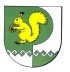 Собрание депутатовмуниципального образования«Шиньшинское сельское поселение»425 154 Морко район.Шенше ял, Петров  урем, 1вТелефон-влак: 9-61-97425 154, Моркинский район,село Шиньша, ул.Петрова, 1вТелефоны: 9-61-97